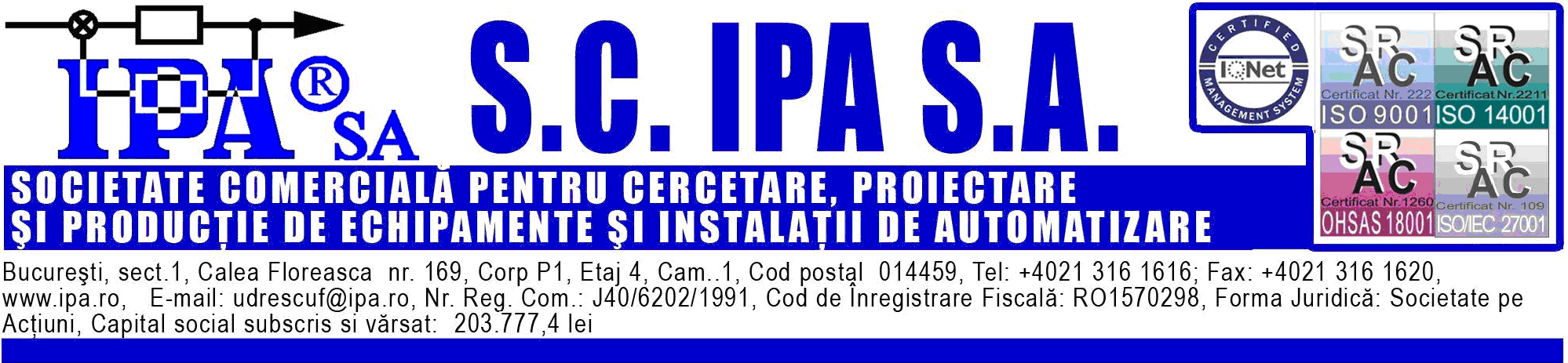 95/20.03.2018Clarificare 1Către, Centrul de Consultanta si Studii EuropeneLa solicitarea de clarificari transmisa de dvs in data de 19.03.2018 am formulat urmatorul raspuns.Multumim frumos pentru cererea de clarificare. Vom opera modificarea si in Specificațiile Tehnice.Cu stima,Manager ProiectDr ing Gabriel Vladut		ÎntrebareRăspunsPentru a demonstra îndeplinirea criteriilor minime de calificare, trebuie sa depunem dovada a minimum 2 contracte implementate in ultimii 3 ani calculați de la data depunerii ofertei, care a avut ca obiect furnizarea unui curs de formare pentru dezvoltarea competentelor antreprenoriale cu componenta dezvoltare durabila pentru minim 100 de persoane fiecare sau cumulat. Răspuns: cumulatPentru demonstrarea capacitații tehnice si/sau profesionale se solicita dovada îndeplinirii cerinței minime privind finalizarea in ultimii 3 ani, calculați de la data limita de depunere a ofertei, a cel puțin 2 contracte care a avut ca obiect furnizarea unui unui curs pentru dezvoltarea competentelor antreprenoriale cu componenta de dezvoltare durabila pentru minim 100 de persoane. De asemenea, dumneavoastră specificați: „ Experiența similara înseamnă prestarea de servicii cu CPV similar cu cel al prezentului contract”Consideram ca cerința dumneavoastră este restrictiva, in sensul in care codul CPV similar nu este neapărat asimilat si unui obiect al contractului identic cu cel pentru care solicitați oferta așa cum este descris in prezentele specificații tehnice. Va rugam sa ne clarificați acest aspect, cu atât mai mult cu cat experiența similara este factor de evaluare a ofertei.Răspuns: nu a fost solicitata experienţă identică, ci experienţă similară, respectiv experienţă în servicii care fac parte din acelaşi grup şi urmăresc aceleaşi principii. De aceea, un ofertant care dovedeşte experienţa similară, inclusiv prin contracte al căror obiect sau încadrare în cod CPV similar, îndeplineşte criteriile.Vom clarifica acest aspect si in specificatiile tehnice, astfel ca fraza "Experienta similara inseamna prestarea de servicii cu CPV similar cu cel al prezentului contract" se modifica astfel:Experienta similara se poate dovedi prin contracte de referinta ale caror obiecte sunt fie asimilate cu codul CPV 80530000-8 Servicii de formare profesionala fie sunt similare cu obiectul prezentului contract si anume "Proiectarea si implementarea unui program de formare profesionala"